Early Years Foundation Stage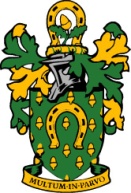 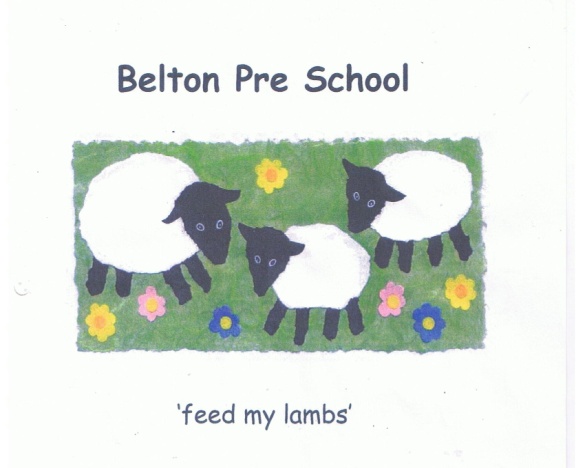 Sick Child’s PolicyWe promote the good health of children attending the setting. When a child becomes ill the setting will contact their parents and or carer at the earliest opportunity. This policy is to be read in conjunction with Managing Medicines PolicyWe will:Inform Ofsted and the Health Protection Agency of notifiable diseases            in line with national requirementsFor the sake of all of the our children any child who is ill or recovering from an                   infection or illness should not attend the setting until they are completely         recoveredWork in partnership with other professionals and or agencies regarding to support any child with specific health issues to ensure they are fully included in all aspects of our provisionIf appropriate let other parents know about any infectious diseases at the setting, and ensure confidentiality issues are adhered toDiscuss with parents the procedure to be followed in response to a child who is infectious to prevent the spread of infection, and take appropriate action if a child becomes illIf a child is unwell on arrival at the setting the needs of the child will be paramount in assessing the child’s wellbeing to remain at the settingThe procedure to be followed should a child become ill:Identify symptoms and take temperaturePhone the parent and or carer if sickness starts while the child is at the settingTake care of the child in a quiet room, preferably by the child’s key personIf  the child has a high temperature try to reduce it by removing some of their clothing and sponging with tepid water until the parent or carer arrivesTo control cross infection, the following incubation periods should be adhered too:Children should not attend the setting if they are suffering from any of the following illnesses. Please keep the child at home for the recommended number of days:Please note this list is not exhaustive and the advice is taken from the Guidance for Schools & Nurseries from the Health Prevention Agency. We also refer to the NHS Direct Healthcare Guide. Please seek medical advice if you are unsure or concerned.COMMUNICABLE DISEASES AND RECOVERY TIMESCALESCOMMUNICABLE DISEASES AND RECOVERY TIMESCALESCHICKEN POXUntil blisters are all crusted, or skin has healed. A minimum of 5 days from onset of rashCONJUNCTIVITISUntil infection has cleared or prescribed antibiotic drops have been administered for a minimum of 24 hoursDIARRHOEAFor 48 hours after symptoms have clearedGERMANMEASLES-RUBELLAMinimum of 5 days after rash appearsHAND, FOOT ANDMOUTHWhilst the child is unwellHEAD LICEWhen treatment has been carried out successfullyIMPETIGO48 hours after starting antibiotic treatmentMEASLESFor 5 days after onset of rashMUMPSFor 5 days (after onset of swollen glands)RINGWORMWhen treatment has commencedROTAVIRUSFor 48 hours from last episode of diarrhoea or vomitingSCABIESChild can return after first treatment has been completedSCARLET FEVERFor a minimum of 5 days (once antibiotics commenced)THREADWORMWhen treatment has commencedVOMITTINGFor 48 hours after symptoms have clearedWHOOPING COUGH5 days from start of antibiotic treatment or 21 days fromonset of illness if no antibiotic treatment prescribed by GPANITBOTICSChildren on antibiotics must be excluded from Nursery for thefirst 24 hoursA TEMPERATUREUntil temperature is normal for 24 hours or on the advice of a doctor